一、正文构成要素：毕业综合报告类型主要包括调研报告、管理工作方案、管理工作流程设计、典型案例分析报告、创业可行性分析报告、商业策划书等。内容主要包括：1．项目的意义2．原始数据及分析的详细描述3．见解与思考描述4．附件5．结束语（结论)6．参考文献7．致谢二、字数及格式要求（一）字数及打印要求要求5000-6000字。审核通过后，统一使用A4（标准幅面210mm*297mm）双面打印进行左装订。（二）格式要求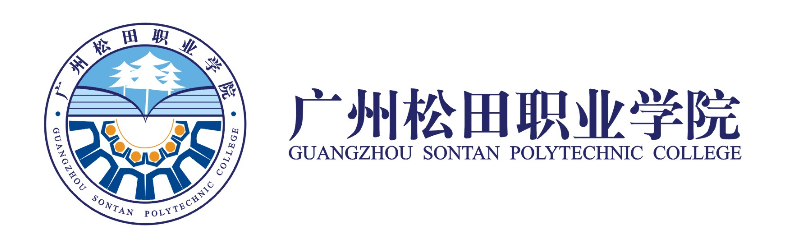 毕 业 综 合 报 告（模板）  年     月目  录1 绪论	11.1 论文写作背景及意义	11.2 论文写作思路与方法	11.3 浩斯公司基本情况	12 浩斯公司产品出口现状	32.1 产品出口竞争力有所提升，但产业基础依然薄弱	32.2 电热电器为主要出口产品	31 绪论1.1 论文写作背景及意义自中国2001年正式加入世界贸易组织以来，中国的进出口贸易总额一直处于持续增长的走势。……本文通过对浩斯公司产品出口现状及发展分析，指出公司当前产品出口存在的问题，运用相关理论知识，提出解决方案……1.2 论文写作思路与方法    在浩斯公司就职期间，通过浩斯公司近五年的产品出口及盈利情况等相关数据，了解公司产品出口的现状……4 浩斯公司产品出口存在问题的原因分析4.1 企业忽视产品结构的合理性浩斯公司作为高新企业在对于产品的开发上面不能跟上科技发展形势，拘泥于一方面产品的开发和应用，不能敏锐地预见社会发展形势，……4.2 部分管理者没有意识到人才培养重要性……4.3 产品出口过于集中4.4 企业出口管理体系存在问题结论本文对浩斯公司的产品出口现状，存在的问题，发展状况进行了详细的分析，主要分析了浩斯公司的产业基础，主要出口的产品，主要出口市场，并且阐述了参考文献  [1] 周琦.广东机电产品出口竞争力分析[D].广州：广东外语外贸大学，2014：32-36.     [2] 田利.AD电器公司出口贸易策略研究[D].大连：大连理工大学，2014：13-18.致谢时光匆匆，大学的学习生涯接近尾声。本论文从选题到定稿，查看了很多参考文献与相关期刊，在写论文的过程题目：学生姓名：学生姓名：学号：专业班级：专业班级：指导教师：指导教师：所属院系：所属院系：